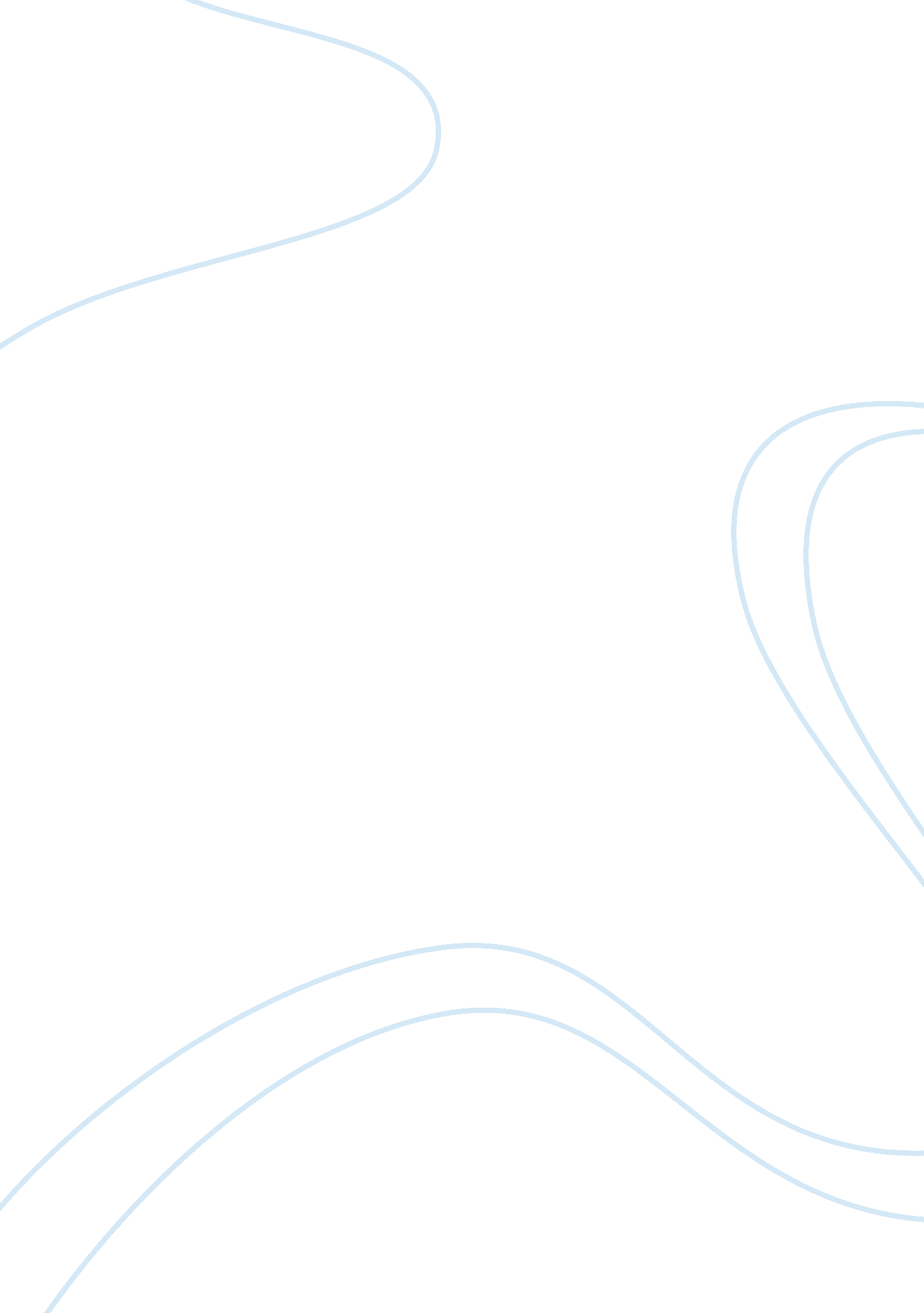 The is now known as neet. the total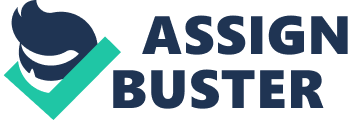 The National Eligibility Entrance Test (NEET) is conducted by CBSE for admissions to under graduate courses, i. e. , MBBS (Bachelor of Medicine & Bachelor of Surgery) and BDS (Bachelor of Dental Surgery) or postgraduate course (MD / MS) in government or private medical and dental colleges across India. NEET-UG replaced the All India Pre-Medical Test(AIPMT) and all individual MBBS exams conducted by states or colleges themselves. However, many colleges and institutes had taken a stay order and conducted private examinations for admission to their MBBS and BDS courses. All India Pre-Medical Test (AIPMT), is now known as NEET. The total number of seats offered under NEET are 53, 430. All private colleges have 25, 840, government colleges have 27, 590, NEET coucelling seats 3, 521and NEET basis seats 35, 461. NEET is for admission into 15% seats in government medical and dental colleges and in all private medical and dental colleges all over India except Andhra Pradesh, Telangana. These states do not participate in NEET (15% all India quota). The paper is available in Hindi, English, Gujrati, Marathi, Odiya, Bengali, Assamese, Telugu, Tamil and Kannada. Almost 11 lakh students appear for this exam annually. The application fees for the form are Rs. 1400 for General/OBC and Rs. 750 for SC/ST/PH categories. There are almost 1900 centres that conduct NEET. The registration procedure starts in the last week of January. Eligibility1.            Age criteria – Same as that of AIIMS2. Aggregate marks –  For General Category – 50% (Physically Handicapped, PH – 45%) and for OBC/SC/ST – 45% (PH – 40%)3.            No. of subjects – Same as that of AIIMS4.            No. of Attempts – A student can take only 3 attempts at NEET exam. 5. Year of Passing – Same as that of AIIMS 6.            Nationality – Same as that of AIIMS Mode of Exam – Offline mode only (pen and paper based mode). Exams Pattern – The exam duration is 180 minutes (3 hours). Question paper will include total of 180 questions from physics, chemistry, botany and zoology subjects. 4 marks are awarded for each correct answer and 1 mark is deducted for each wrong answer. The distribution of questions in these subjects are as follow:-Sl. No.   Subject                 No. of Questions              Marks1              Physics                                 45                           1802              Chemistry                           45                           1804              Zoology                                45           1803              Botany                                  45           180Total                      180         720 Marking scheme:-Each question will consist of 4 multiple choice answers from which candidate have to choose the most appropriate answer out of them. Marks will be allotted as follow:-Each correct answer       4 markEach wrong answer         1 marksQuestions not answered or marked for review    No marks Cuttoff Marks – The NEET score is given out of 720 marks. The category-wise number of candidates who qualified NEET 2017, along with the marks required to qualify in each category, are mentioned in the table below. Category              NEET 2017 Qualification Percentile          NEET 2017 Qualifying Score         Number of Candidates QualifiedGeneral                                 50th Percentile                                                 131                                         5, 43, 473OBC                                       40th Percentile                                                 107                                         47, 382SC                                           40th Percentile                                                 107                                         14, 599ST                                           40th Percentile                                                 107                                         6, 018 